Об утверждении Положения об осуществленииэкологического просвещения, организации экологического воспитания и формирования экологической культуры в области обращенияс твердыми коммунальными отходамина территории  Полевосундырского сельского поселения    В целях повышения уровня экологического образования населения, воспитания подрастающего поколения, улучшения состояния окружающей среды, в соответствии с Федеральным законом от 24 июня . N 89-ФЗ
"Об отходах производства и потребления"; Федеральным законом №131-ФЗ от 06.10.2003г. «Об общих принципах организации местного самоуправления в Российской Федерации», руководствуясь Уставом Полевосундырского сельского поселения, администрация  Полевосундырского сельского поселения п о с т а н о в л я е т:           1. Утвердить Положение об осуществлении экологического просвещения, организации экологического воспитания и формирования экологической культуры в области обращения с твердыми коммунальными отходами.  (Приложение 1).          2. Утвердить План мероприятий по экологическому воспитанию населения и формированию экологической культуры в области обращения с твердыми бытовыми отходами на территории Полевосундырского сельского поселения на 2022-2025 годы.  (Приложение 2).         3. Разместить данное постановление на официальном сайте Полевосундырского сельского поселения и опубликовать в  информационном бюллетене «Вестник Полевосундырского  сельского поселения».         4. Контроль над исполнением настоящего постановления оставляю за собой.Глава сельского поселения					                 Г.Е.Ефремов                                                 Приложение № 1к постановлению администрацииПолевосундырского сельского поселения Комсомольского районаот 28.03.2022 г. № 12Положениеоб осуществлении экологического просвещения, организации экологического воспитания и формирования экологической культуры в области обращения с твердыми коммунальными отходами1. Общие положения1.1. Настоящее Положение определяет правовые и организационные основы реализации администрации Полевосундырского сельского поселения Комсомольского района полномочий по решению вопроса местного значения - осуществлении экологического просвещения, организации экологического воспитания и формирования экологической культуры в области обращения с твердыми коммунальными отходами.1.2. Основные понятия, используемые в настоящем положении1) экологическая культура – совокупность экологического сознания и экологического поведения человека, способ организации и развития жизнедеятельности в системе ценностных ориентаций и экологических норм взаимодействия с окружающей средой на основе экологических знаний, навыков, умений;2) экологическое просвещение – распространение экологических знаний об экологической безопасности, информации о состоянии окружающей среды и об использовании природных ресурсов в целях формирования экологической культуры, воспитания бережного отношения к природе и рационального природопользования;3) информация о состоянии окружающей среды – сведения о природной среде, о деятельности и факторах, которые оказывают или могут оказать воздействие на нее, а также о запланированной или осуществляемой деятельности по использованию природных ресурсов и последствиях этого для окружающей среды, а также о мерах, направленных на охрану окружающей среды и обеспечение рационального природопользования.1.3. Основные цели и задачи настоящего положенияЦель экологического просвещения и формирования экологической культуры:1) формирование бережного отношения к природе и повышение экологической культуры на территории Полевосундырского сельского поселения;2) сохранение благоприятной окружающей среды, биологического разнообразия и природных ресурсов.Задачи экологического просвещения и формирования экологической культуры:1) повышение уровня знаний, умений, навыков населения на территории Полевосундырского сельского поселения в сфере охраны окружающей среды и экологической безопасности;2) информационное обеспечение в сфере охраны окружающей среды и экологической безопасности;3) привлечение граждан, общественных объединений и иных некоммерческих организаций к деятельности в сфере охраны окружающей среды и экологической безопасности;4) формированию ответственного отношения к обращению с отходами, в том числе к раздельному сбору твердых коммунальных отходов.1.4. Достижение задач обеспечивается путем утверждения планов и программ по осуществлению экологического просвещения, организации экологического воспитания и формирования экологической культуры в области обращения с твердыми коммунальными отходами.2. Полномочия органов местного самоуправления в сфере экологического просвещения, организации экологического воспитания и формирования экологической культуры в области обращения с твердыми коммунальными отходами2.1. Администрация сельского поселения в реализации вопросов экологического просвещения, экологического воспитания и экологической культуры:1) разрабатывает и обеспечивает реализацию плана мероприятий по осуществлению экологического просвещения, организации экологического воспитания и формирования экологической культуры в области обращения с твердыми коммунальными отходами;2) организует проведение таких мероприятий, в том числе осуществление закупок товаров, работ, услуг для обеспечения муниципальных нужд в соответствии с действующим законодательством Российской Федерации о контрактной системе в сфере закупок.3. Порядок реализации полномочий по осуществлению экологического воспитания и формирования экологической культуры в области обращения с твердыми коммунальными отходами3.1. Разработка и утверждение положения по осуществлению экологического воспитания и формирования экологической культуры в области обращения с твердыми коммунальными отходами.3.2. Разработка и утверждение Плана, который  содержит перечень мероприятий, определяет сроки их проведения и необходимый объем бюджетных ассигнаций.К мероприятиям плана могут относиться:- экологические акции различного характера, в том числе направленные на поддержание санитарного порядка, воспитания бережного отношения к природе, предотвращение вредного воздействия отходов производства и потребления на здоровье человека и окружающую среду и др.;- мероприятия по правовому просвещению и правовому информированию, направленные на популяризацию знаний природоохранного и экологического законодательства РФ;- распространение и пропаганда экологических знаний, в том числе с использованием средств массовой информации и телекоммуникационной сети Интернет, путем изготовления и распространения брошюр, плакатов, буклетов и иной печатной продукции;- распространение информационных материалов, разъясняющих правила обращения с ТКО, в том числе с использованием средств массовой информации и телекоммуникационной сети «Интернет», путем изготовления и распространения брошюр, плакатов, буклетов и иной печатной продукции;- иные мероприятия, направленные на реализацию вопроса местного значения, не противоречащие действующему законодательству.3.3. Проведение мероприятий может осуществляться как силами администрации Полевосундырского сельского поселения, так и силами сторонних организаций, как на коммерческой (путем заключения контрактов (договоров), соглашений о взаимодействии и сотрудничестве) так и на безвозмездной основе.3.4. Формирование планов по осуществлению экологического просвещения, а также организация экологического воспитания и формирования экологической культуры в области обращения с ТКО осуществляется, как правило, для реализации взаимодействия лиц, участвующих в экологическом образовании, просвещении, в сфере обращения с ТКО, на территории Полевосундырского сельского поселения, а также для привлечения представителей различных организаций и общественных объединений, осуществляющих свою деятельность на территории муниципального образования, жителей муниципального образования к реализации вопроса местного значения – осуществление экологического просвещения, организации экологического воспитания и формирования экологической культуры в области обращения с твердыми коммунальными отходами.4. Решение вопроса местного значения – осуществление экологического просвещения, организации экологического воспитания и формирования экологической культуры в области обращения с твердыми коммунальными отходами, является расходным обязательством муниципального образования, подлежащим исполнению за счет бюджета Полевосундырского сельского поселения.5. Ответственность органов и должностных лиц местного самоуправления.5.1. Органы местного самоуправления несут ответственность за осуществление полномочий по решению вопроса местного значения в соответствии с действующим законодательством.Приложение № 2к постановлению администрацииПолевосундырского сельского поселения Комсомольского районаот 28.03.2022 г. № 12План мероприятий по экологическому воспитанию населения и формированию экологической культуры в области обращения с твердыми коммунальными отходами на 2022-2025 годы         ЧĂВАШ РЕСПУБЛИКИ   КОМСОМОЛЬСКИ  РАЙОНĚ            ХИРТИ СĔНТĔР  ЯЛ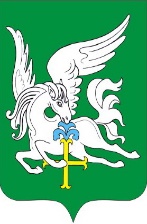     ЧУВАШСКАЯ РЕСПУБЛИКА             КОМСОМОЛЬСКИЙ РАЙОН           ЧĂВАШ РЕСПУБЛИКИ   КОМСОМОЛЬСКИ  РАЙОНĚ            ХИРТИ СĔНТĔР  ЯЛ           АДМИНИСТРАЦИЯ       ПОЛЕВОСУНДЫРСКОГО                    СЕЛЬСКОГО              ПОСЕЛЕНИЯ         ПОСТАНОВЛЕНИЕ               28.03.2022 г. № 12            д. Полевой Сундырь           ПОСЕЛЕНИЙĔН        АДМИНИСТРАЦИЙЕ                  ЙЫШĂНУ            28.03. 2022 г.  № 12             Хирти Сĕнтĕр  ялě           АДМИНИСТРАЦИЯ       ПОЛЕВОСУНДЫРСКОГО                    СЕЛЬСКОГО              ПОСЕЛЕНИЯ         ПОСТАНОВЛЕНИЕ               28.03.2022 г. № 12            д. Полевой Сундырь№ п/пМероприятияСрокисполненияОтветственные исполнители1Проведение на сходах граждан  Полевосундырского сельского поселения   разъяснительной работы по повышению экологической культуры населения в сфере обращения с твердыми коммунальными  отходами.При проведении сходов гражданАдминистрация Полевосундырскогосельского поселения2Проведение экологических субботников по сбору твердых коммунальных отходов (ТКО) на прилегающей территории предприятий, учреждений,  домовладений граждан, в местах массового отдыха людейАпрель- октябрьАдминистрация Полевосундырскогосельского поселения3Проведение в учреждениях культуры информационных часов по вопросам экологического воспитания населения и формированию экологической культуры в области обращения с твердыми коммунальными отходамиЕжеквар-тальноУчреждения культуры(по согласованию)4Проведение мероприятий, направленных на очистку территории Полевосундырского  сельского поселения от несанкционированных мест размещения мусораПо мере необходимостиАдминистрация Полевосундырскогосельского поселения5Проведение конкурсов рисунков и плакатов среди учащихся средней школы  по экологической тематикеСогласно плануУчреждения культуры и образования (по согласованию)6Проведение мероприятий по озеленению территории Полевосундырского  сельского  поселенияЕжегодно в рамках месячника по озеленениюАдминистрация Полевосундырскогосельского поселения7Распространение информационных материалов, буклетов, листовок по  вопросам экологического воспитания населения и формированию экологической культуры в области обращения с твердыми коммунальными отходамиВ течение 2022-2025 годовАдминистрация Полевосундырского сельского поселения8Обновление раздела «Окружающая среда и экологическое просвещение» на официальном сайте администрации Полевосундырского сельского поселенияпостоянноАдминистрация Полевосундырского сельского поселения